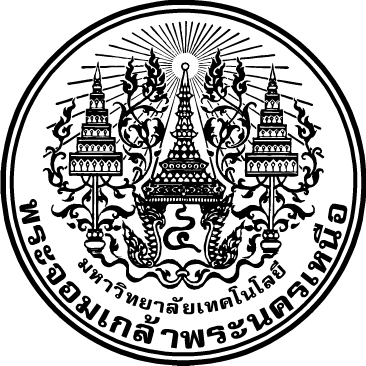    การปรับปรุงแก้ไขหลักสูตร................................    สาขาวิชา...................................................    ฉบับปี พ.ศ. ......       ภาควิชา..............................................       คณะ.....................................       มหาวิทยาลัยเทคโนโลยีพระจอมเกล้าพระนครเหนือ       วิทยาเขต...................... (กรณีเป็นวิทยาเขตระบุใต้ชื่อมหาวิทยาลัย)การปรับปรุงแก้ไขหลักสูตร…………………….สาขาวิชา………………….ฉบับปี พ.ศ.  …………………มหาวิทยาลัยเทคโนโลยีพระจอมเกล้าพระนครเหนือวิทยาเขต......................(กรณีเป็นวิทยาเขตระบุใต้ชื่อมหาวิทยาลัย)1.  หลักสูตรฉบับดังกล่าวนี้ ได้รับการพิจารณาความสอดคล้องและออกรหัสหลักสูตรเรียบร้อยแล้ว     เมื่อวันที่  ................................................................2.  สภามหาวิทยาลัยเทคโนโลยีพระจอมเกล้าพระนครเหนือ ได้อนุมัติการปรับปรุงแก้ไขครั้งนี้แล้ว     ในคราวประชุมครั้งที่  ……………/…………….เมื่อวันที่……………………………………………3.  หลักสูตรปรับปรุงแก้ไขนี้ เริ่มใช้กับนักศึกษารุ่นปีการศึกษา …………ตั้งแต่ภาคการศึกษาที่……………..           ปีการศึกษา………………..เป็นต้นไป4.  เหตุผลในการปรับปรุงแก้ไข    หากมีเหตุผลมากกว่า 1 ข้อ ให้ระบุเป็นข้อ ๆ เช่น	4.1	ขอเพิ่มรายวิชาเลือกในกลุ่มวิชา.....จำนวน 1 รายวิชา เพื่อเปิดโอกาสให้กับนักศึกษาได้เลือกเรียน	    4.2	ขอปรับเงื่อนไขรายวิชาบังคับก่อน จำนวน 1 รายวิชา เพื่อความเหมาะสมในการจัดการเรียนการสอน    4.3  ขอปรับแก้ไขคำอธิบายรายวิชา จำนวน 2 รายวิชา เพื่อให้มีความเหมาะสม ทันสมัย สอดคล้องกับสถานการณ์ในปัจจุบัน5.  สาระในการปรับปรุงแก้ไข	(ให้ระบุส่วนที่ต้องการปรับปรุงแก้ไขให้มีรายละเอียดครบถ้วนและชัดเจน เช่น ถ้าต้องการเปิดรายวิชาใหม่เพิ่ม ต้องระบุรหัสวิชา ชื่อวิชาทั้งภาษาไทยและภาษาอังกฤษ จำนวนหน่วยกิต จำนวนชั่วโมงต่อสัปดาห์ หมวดวิชาหรือกลุ่มวิชา คำอธิบายรายวิชา แผนที่แสดงการกระจายความรับผิดชอบมาตรฐานการเรียนรู้จากหลักสูตรสู่รายวิชา เป็นต้น)    5.1 .................................................................................................................................................................    5.2 .................................................................................................................................................................    5.3 .................................................................................................................................................................6. โครงสร้างหลักสูตรภายหลังการปรับปรุงแก้ไขไม่เปลี่ยนแปลงและเป็นไปตามเกณฑ์มาตรฐาน      หลักสูตรระดับปริญญาตรี พ.ศ. 2558 ปรากฏดังนี้ 						รับรองความถูกต้องของข้อมูล				    	    (ลงชื่อ).........................................................................				                      (.................................................................)			                	          รองอธิการบดีฝ่ายวิชาการ				                    ปฏิบัติการแทนอธิการบดี 				              วันที่............เดือน................................... พ.ศ. ............โครงสร้างหลักสูตรเกณฑ์กระทรวงฯ(หน่วยกิต)(โครงสร้างเดิม)หลักสูตร ฉบับปี พ.ศ. ......(หน่วยกิต)(โครงสร้างใหม่)หลักสูตรปรับปรุงพ.ศ. ......(หน่วยกิต)  1. หมวดวิชาศึกษาทั่วไป   ไม่น้อยกว่า 30  2. หมวดวิชาเฉพาะ                                      ไม่น้อยกว่า 72  3. หมวดวิชาเลือกเสรี                                   ไม่น้อยกว่า 6จำนวนหน่วยกิตรวมไม่น้อยกว่า 120